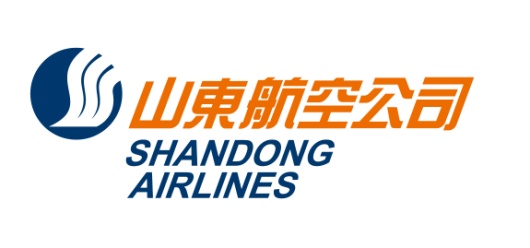 No.902,116 Sogong-ro, Jung-Gu, Seoul,Korea Zip: 04533Tel: 82-2-773-9231 Fax: 82-2-776-5051문서번호 : 21-F006수신 : 각 SC여객대리점 및 BSP여행사참조 : SC 발권 담당 및 관련 부서 제목 :산동항공 인천출발 연대(YNT) 정규운임(2021.07.24-08.13, 09.18-09.23)출발일: 2021.07.24-08.13, 09.18-09.23(출발일기준/KRW)**적용 조건**(1) OZ/ CA Code Share 항공편 적용 불가.  SC FLT로 예약/발권 진행.(2) 다른 클래스와 결합 사용 가능(3) 운임 및 기타 자세한 사용 조건은 변경 될 수 있으며 GDS 규정을 확인해 주시기 바랍니다.(4) GDS update 완료, 메뉴얼(DC)발권 불가TOURE CODE: ICN21062021. 03. 28.山東航空公司首爾支店노선CLASSF/BF/B판매가판매가유효기간리턴날짜변경환불수수료노선CLASSF/BF/B판매가판매가유효기간OPEN수수료환불수수료ICN-YNT　CCOWKR6468000가능137900468000ICN-YNT　CCRTKR672000012M가능137900468000ICN-YNT　CC6MKR66M가능137900468000ICN-YNT　C3M가능137900468000ICN-YNT　DDOWKR6422500가능무료30000ICN-YNT　DDRTKR665000012M가능무료30000ICN-YNT　DD6MKR66M가능무료30000ICN-YNT　D3M가능무료30000ICN-YNT　YYOWKR6364000가능87000174000ICN-YNT　YYRTKR656040012M가능87000174000ICN-YNT　Y3M가능87000174000ICN-YNT　BBOWKR6276000가능87000174000ICN-YNT　BBRTKR646000012M가능87000174000ICN-YNT　BB6MKR66M가능87000174000ICN-YNT　HHOWKR6240000가능87000174000ICN-YNT　HHRTKR640000012M가능87000174000ICN-YNT　HH6MKR66M가능87000174000ICN-YNT　LLOWKR6216000가능87000174000ICN-YNT　LLRTKR636000012M가능87000174000ICN-YNT　LL6MKR66M가능87000174000ICN-YNT　QQOWKR6192000가능87000174000ICN-YNT　QQRTKR632000012M가능87000174000ICN-YNT　QQ6MKR66M가능87000174000ICN-YNT　GGOWKR6168000가능87000174000ICN-YNT　GG6MKR62800006M가능87000174000ICN-YNT　GG3MKR63M가능87000174000ICN-YNT　VVOWKR6132000가능무료20000ICN-YNT　VV6MKR62200006M가능무료20000ICN-YNT　VV3MKR63M가능무료20000ICN-YNT　UUOWKR6108000가능무료20000ICN-YNT　UU3MKR61800003M가능무료20000ICN-YNT　U1M가능무료20000